２０２３年度　学校法人日本福祉大学　事務職員(総合職) 採用試験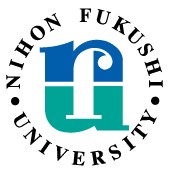 履　歴　書　・　自　己　紹　介　書　　　　　　　　　　　　　　　　　　　　　　　年　　月　　日現在　　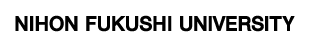 ふりがな性別氏名生年月日西暦　　　　　 年　　　　　 月　　 　　日生　 （満　  　　歳）西暦　　　　　 年　　　　　 月　　 　　日生　 （満　  　　歳）西暦　　　　　 年　　　　　 月　　 　　日生　 （満　  　　歳）E-mail（携帯不可）携帯電話番号ふりがな出身都道府県現住所〒〒〒現住所電話番号（　　　　　　）　　　　　　－（　　　　　　）　　　　　　－（　　　　　　）　　　　　　－※書類選考結果は上記に記載のE-mailアドレスに送付します。※書類選考結果は上記に記載のE-mailアドレスに送付します。※書類選考結果は上記に記載のE-mailアドレスに送付します。※書類選考結果は上記に記載のE-mailアドレスに送付します。※書類選考結果は上記に記載のE-mailアドレスに送付します。年（西暦）月学歴（高等学校卒業から記入）学歴（高等学校卒業から記入）年（西暦）月職歴雇用形態※雇用形態には、正社員・派遣・業務委託・パート・アルバイト等を記入して下さい。※新卒者でアルバイト経験がある場合は記入してください。※雇用形態には、正社員・派遣・業務委託・パート・アルバイト等を記入して下さい。※新卒者でアルバイト経験がある場合は記入してください。※雇用形態には、正社員・派遣・業務委託・パート・アルバイト等を記入して下さい。※新卒者でアルバイト経験がある場合は記入してください。※雇用形態には、正社員・派遣・業務委託・パート・アルバイト等を記入して下さい。※新卒者でアルバイト経験がある場合は記入してください。年（西暦）月免許・資格　/　賞罰免許・資格　/　賞罰私の特徴 (アピールポイント含む)私の特徴 (アピールポイント含む)私の特徴 (アピールポイント含む)私の特徴 (アピールポイント含む)私の特徴 (アピールポイント含む)あなたがこれまでに成し遂げた成果を3つ挙げてください。(各30字以内)あなたがこれまでに成し遂げた成果を3つ挙げてください。(各30字以内)あなたがこれまでに成し遂げた成果を3つ挙げてください。(各30字以内)あなたがこれまでに成し遂げた成果を3つ挙げてください。(各30字以内)あなたがこれまでに成し遂げた成果を3つ挙げてください。(各30字以内)　１．　１．　１．　１．　１．　２．　２．　２．　２．　２．　３．　３．　３．　３．　３．学生生活や仕事上で、最も難しい課題や問題に直面した時のことと、その課題等にあなたはどのように取り組み、解決(克服)したのか、具体的に説明してください。(280字以内)学生生活や仕事上で、最も難しい課題や問題に直面した時のことと、その課題等にあなたはどのように取り組み、解決(克服)したのか、具体的に説明してください。(280字以内)学生生活や仕事上で、最も難しい課題や問題に直面した時のことと、その課題等にあなたはどのように取り組み、解決(克服)したのか、具体的に説明してください。(280字以内)学生生活や仕事上で、最も難しい課題や問題に直面した時のことと、その課題等にあなたはどのように取り組み、解決(克服)したのか、具体的に説明してください。(280字以内)学生生活や仕事上で、最も難しい課題や問題に直面した時のことと、その課題等にあなたはどのように取り組み、解決(克服)したのか、具体的に説明してください。(280字以内)卒業論文やゼミ研究のテーマ、学生時代に一生懸命に取り組んだ専門科目や資格の学習など卒業論文やゼミ研究のテーマ、学生時代に一生懸命に取り組んだ専門科目や資格の学習など卒業論文やゼミ研究のテーマ、学生時代に一生懸命に取り組んだ専門科目や資格の学習など卒業論文やゼミ研究のテーマ、学生時代に一生懸命に取り組んだ専門科目や資格の学習など卒業論文やゼミ研究のテーマ、学生時代に一生懸命に取り組んだ専門科目や資格の学習など趣味・特技（部活動・サークルの実績）など趣味・特技（部活動・サークルの実績）など趣味・特技（部活動・サークルの実績）など趣味・特技（部活動・サークルの実績）など趣味・特技（部活動・サークルの実績）など本法人職員を志望した理由を教えてください。本法人職員を志望した理由を教えてください。本法人職員を志望した理由を教えてください。本法人職員を志望した理由を教えてください。本法人職員を志望した理由を教えてください。本人希望記入欄本人希望記入欄本人希望記入欄本人希望記入欄本人希望記入欄